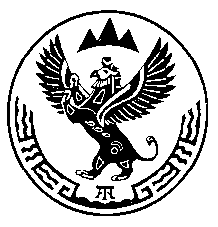 Министерство природных ресурсов, экологии и имущественных отношений Республики АлтайПРИКАЗг. Горно-Алтайск«23» июня 2016 г.			    	                                      № 346 О создании межведомственной комиссии по рассмотрению выполнения работ и результатов актуализации государственной кадастровой оценки земельных участков на территории Республики Алтай В соответствии с Положением о Министерстве природных ресурсов, экологии и имущественных отношений Республики Алтай, утвержденным постановлением Правительства Республики Алтай от 21 мая 2015 года № 135, в целях рассмотрения выполнения работ и результатов актуализации государственной кадастровой оценки земельных участков на территории Республики Алтай п р и к а з ы в а ю:1. Создать межведомственную комиссию по рассмотрению выполнения работ и результатов актуализации государственной кадастровой оценки земельных участков на территории Республики Алтай и утвердить ее состав согласно приложению № 1 к настоящему приказу.2. Утвердить Положение о межведомственной комиссии по рассмотрению выполнения работ и результатов актуализации государственной кадастровой оценки земельных участков на территории Республики Алтай согласно приложению № 2 к настоящему приказу.3. Контроль за исполнением настоящего приказа возложить на заместителя министра природных ресурсов, экологии и имущественных отношений Республики Алтай Микьянца В.И.Министр природных ресурсов,экологии и имущественных отношенийРеспублики Алтай                                                                               А.А. Алисов                                                                                           ПРИЛОЖЕНИЕ № 1                                                     к приказу Министерства природных                                                       ресурсов, экологии и имущественных                                                             отношений Республики Алтай                                                          «23» июня 2016 года № 346СОСТАВмежведомственной комиссии по рассмотрению выполнения работ и результатов актуализации государственной кадастровой оценки земельных участков на территории Республики Алтай_____________                                                                                              ПРИЛОЖЕНИЕ № 2                                                     к приказу Министерства природных                                                       ресурсов, экологии и имущественных                                                             отношений Республики Алтай                                                            «23» июня 2016 года № 346ПОЛОЖЕНИЕ о межведомственной комиссии по рассмотрению выполнения работ и результатов актуализации государственной кадастровой оценки земельных участков на территории Республики Алтай1. Межведомственная комиссия по рассмотрению выполнения работ и результатов актуализации государственной кадастровой оценки земельных участков на территории Республики Алтай (далее - Комиссия) образована для рассмотрения материалов по государственной кадастровой оценке земельных участков категорий, установленных статьей 7 Земельного кодекса Российской Федерации. 2. Комиссия осуществляет свою деятельность при Министерстве природных ресурсов, экологии и имущественных отношений Республики Алтай (далее – Министерство).       3. Состав Комиссии формируется по согласованию с исполнительными органами государственной власти Республики Алтай, территориальными органами федеральных органов исполнительной власти, иными организациями, осуществляющими деятельность в сфере землепользования, представителями предпринимательского сообщества, и утверждается приказом Министерства. При необходимости для участия в работе Комиссии могут привлекаться представители исполнительных органов государственной власти Республики Алтай, территориальных органов федеральных органов исполнительной власти, органов местного самоуправления в Республике Алтай, учреждений и организаций, не входящих в состав Комиссии.4. Комиссия в своей деятельности руководствуется федеральным законодательством, законами и иными нормативными правовыми актами Республики Алтай, а также настоящим Положением.5. Основными функциями Комиссии являются:1) рассмотрение выполнения работ и результатов актуализации государственной кадастровой оценки земельных участков на территории Республики Алтай;2) подготовка рекомендаций и предложений по результатам актуализации государственной кадастровой оценки земельных участков на территории Республики Алтай;3) подготовка предложений по утверждению результатов актуализации государственной кадастровой оценки земельных участков на территории Республики Алтай;4) рассмотрение иных вопросов, связанных с государственной кадастровой оценкой земельных участков на территории Республики Алтай.6. Комиссия при осуществлении своей деятельности имеет право:1) запрашивать и получать от органов государственной власти Республики Алтай, иных государственных органов Республики Алтай, органов местного самоуправления в Республике Алтай и организаций документы и материалы, необходимые для работы Комиссии;2) рассматривать запросы физических и юридических лиц, общественных организаций, а также членов Комиссии по вопросам, относящимся к компетенции Комиссии.7. Комиссия формируется в составе председателя Комиссии, заместителя председателя Комиссии, секретаря Комиссии и членов Комиссии.8. Председатель Комиссии:1) осуществляет общее руководство деятельностью Комиссии;2) организует проведение заседаний Комиссии;3) утверждает дату и повестку дня заседания Комиссии;4) формирует рабочие группы для оперативного решения возложенных на Комиссию задач, назначает руководителей рабочих групп.9. В отсутствие председателя Комиссии по решению председателя Комиссии его обязанности исполняет заместитель председателя Комиссии.10. Члены Комиссии вносят предложения по вопросам, относящимся к компетенции Комиссии.11. Секретарь Комиссии:1) участвует в работе Комиссии с правом решающего голоса;2) обеспечивает подготовку вопросов, вносимых на заседания Комиссии;3) информирует членов Комиссии о дате, времени и месте заседания не позднее чем за два дня до заседания Комиссии;4) организует рассылку материалов заседания членам Комиссий;5) ведет протоколы заседаний Комиссии, представляет их председательствующему на заседании Комиссии для подписания.12. Комиссия рассматривает вопросы в соответствии с повесткой дня, утверждаемой председателем Комиссии.13. Заседание Комиссии проводится, если на нем присутствует не менее половины ее состава.14. Решения Комиссии принимаются путем открытого голосования простым большинством голосов присутствующих на заседании членов Комиссии. При равном количестве голосов решающим является голос председательствующего на заседании.15. Заседания Комиссии проводятся по мере необходимости.16. Решения Комиссии носят рекомендательный характер.Члены Комиссии, не согласные с принятым решением, мотивируют свое особое мнение, которое прилагается к подписанному протоколу.17. Решения Комиссии оформляются протоколами, которые подписываются председателем Комиссии и секретарем.______________Алисов А.А.- министр природных ресурсов, экологии и имущественных отношений Республики Алтай, председатель комиссии Микьянец В.И.- заместитель министра природных ресурсов, экологии и имущественных отношений Республики Алтай, заместитель председателя комиссииКиселёва Т.В.- заместитель начальника отдела по управлению земельными ресурсами министерства природных ресурсов, экологии и имущественных отношений Республики Алтай, секретарь комиссии ЧЛЕНЫ КОМИССИИ:ЧЛЕНЫ КОМИССИИ:Атопкин Александр Николаевич- генеральный директор ООО «Налоговая консультация»Бабайцева Юлия Геннадьевна- индивидуальный предпринимательЕфимов Леонид Николаевич- Уполномоченный по защите прав предпринимателей в Республике Алтай Коротеев Сергей Григорьевич- руководитель регионального отделения РСПП в Республике Алтай, директор ООО «Алмонт»Кузнецова Ольга Владимировна - заместитель директора филиала федерального государственного бюджетного учреждения «Федеральная кадастровая палата Федеральной службы государственной регистрации, кадастра и картографии» по Республике АлтайКухтуеков Сергей Владимирович- индивидуальный предпринимательМарабян Сергей Хачатурович- индивидуальный предприниматель Павлов Александр Иванович- ООО «МАГ» Петров Денис Сергеевич- индивидуальный предприниматель Тондоева Вера Ялбагаевна- заместитель начальника отдела государственных и муниципальных программ Министерства экономического развития и туризма Республики АлтайТуянин Алексей Альбертович- генеральный директор ООО «Статус»Уханов Сумер Викторович- заместитель председателя НП «Объединение предпринимателей Республики Алтай»Филиппов А.Л.- заместитель руководителя Управления Росреестра по Республике Алтай Фефелова Н.К.- главный специалист-эксперт отдела государственного земельного надзора, геодезии и картографии, землеустройства и мониторинга земель, кадастровой оценки недвижимости, контроля и надзора в сфере саморегулируемых организаций Управления Росреестра по Республике Алтай Шваба Владимир Данилович- председатель Союза Товаропроизводителей Республики АлтайЯлбаков А.В.- начальник отдела по управлению земельными ресурсами министерства природных ресурсов, экологии и имущественных отношений Республики Алтай